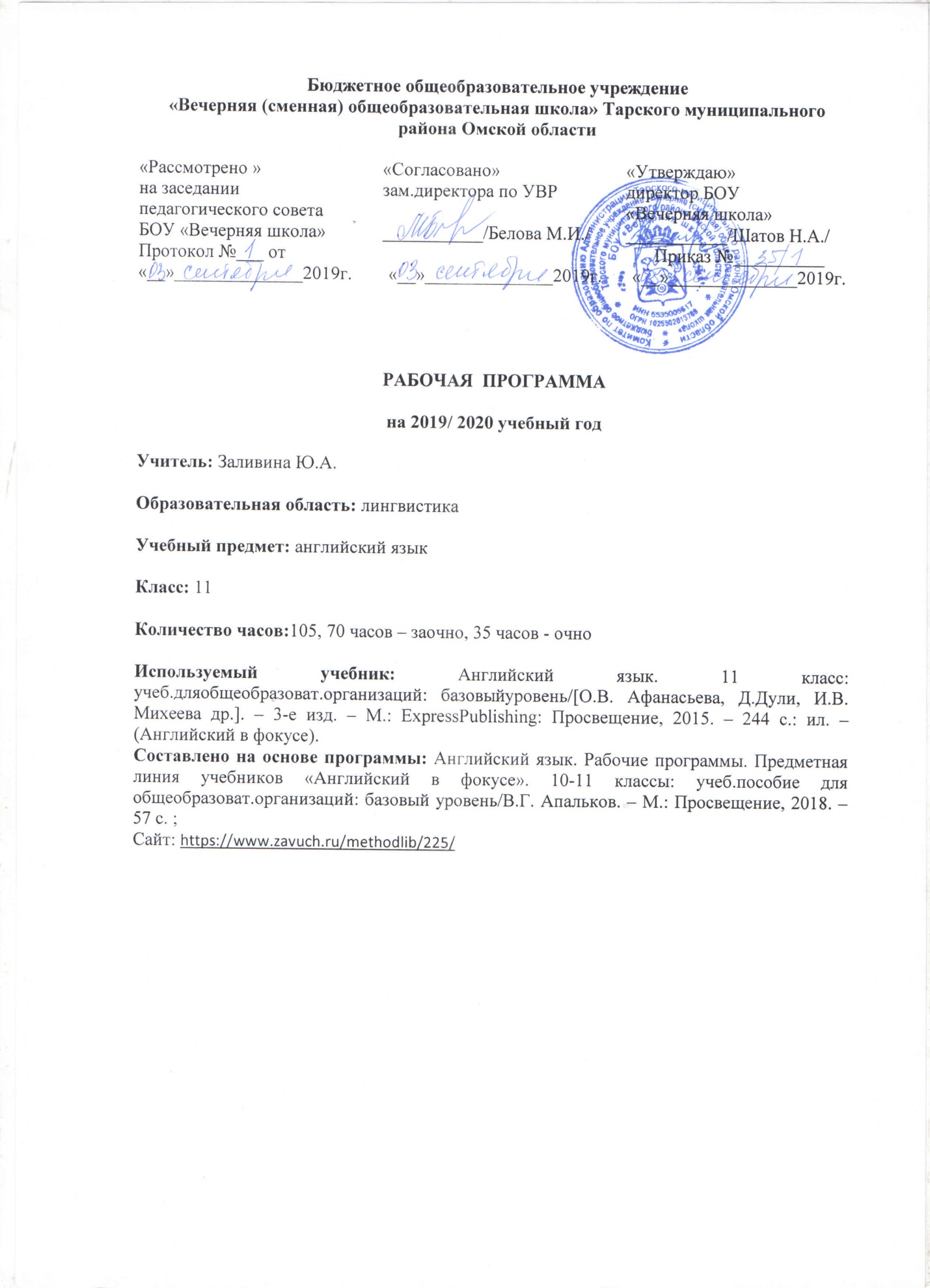 ПЛАНИРУЕМЫЕ РЕЗУЛЬТАТЫ ОСВОЕНИЯ ПРОГРАММЫЛичностные, метапредметные и предметные планируемые результатыЛичностные планируемые результаты выпускников старшей школы, формируемые при изучении иностранного языка на базовом уровне:Личностные результаты в сфере отношений обучающихся к себе, к своему здоровью, к познанию себя:ориентация обучающихся на достижение личного счастья, реализацию позитивных жизненных перспектив, инициативность, креативность, готовность и способность к личностному самоопределению, способность ставить цели и строить жизненные планы;готовность и способность обеспечить себе и своим близким достойную жизнь в процессе самостоятельной, творческой и ответственной деятельности;готовность и способность обучающихся к отстаиванию личного достоинства, собственного мнения, готовность и способность вырабатывать собственную позицию по отношению к общественно-политическим событиям прошлого и настоящего на основе осознания и осмысления истории, духовных ценностей и достижений нашей страны;готовность и способность обучающихся к саморазвитию и самовоспитанию в соответствии с общечеловеческими ценностями и идеалами гражданского общества, потребность в физическом самосовершенствовании, занятиях спортивно-оздоровительной деятельностью;принятие и реализация ценностей здорового и безопасного образа жизни, бережное, ответственное и компетентное отношение к собственному физическому и психологическому здоровью;неприятие вредных привычек: курения, употребления алкоголя, наркотиков.Личностные результаты в сфере отношений обучающихся к России как к Родине (Отечеству):российская идентичность, способность к осознанию российской идентичности в поликультурном социуме, чувство причастности к историко-культурной общности российского народа и судьбе России, патриотизм, готовность к служению Отечеству, его защите;уважение к своему народу, чувство ответственности перед Родиной, гордости за свой край, свою Родину, прошлое и настоящее многонационального народа России, уважение к государственным символам (герб, флаг, гимн);формирование уважения к русскому языку как государственному языку Российской Федерации, являющемуся основой российской идентичности и главным фактором национального самоопределения;воспитание уважения к культуре, языкам, традициям и обычаям народов, проживающих в Российской Федерации.Личностные результаты в сфере отношений обучающихся к закону, государству и к гражданскому обществу:гражданственность, гражданская позиция активного и ответственного члена российского общества, осознающего свои конституционные права и обязанности, уважающие закон и правопорядок, осознанно принимающего традиционные национальные и общечеловеческие гуманистические и демократические ценности, готовность к участию в общественной жизни;признание неотчуждаемости основных прав и свобод человека, которые принадлежат каждому от рождения, готовность к осуществлению собственных прав и свобод без нарушения прав и свободы человека и гражданина согласно общепризнанным принципам и нормам международного права и в соответствии с Конституцией Российской Федерации, правовая и политическая грамотность;мировоззрение, соответствующее современному уровню развития науки и общественной практики, основанное на диалоге культур, а также различных форм общественного сознания, осознание своего места в поликультурном мире;интериоризация ценностей демократии и социальной солидарности, готовность к договорному регулированию отношений в группе или социальной организации;готовность обучающихся к конструктивному участию в принятии решений, затрагивающих их права и интересы, в том числе в различных формах общественной самоорганизации, самоуправления, общественно значимой деятельности;приверженность идеям интернационализма, дружбы, равенства, взаимопомощи народов; воспитание уважительного отношения к национальному достоинству людей, их чувствам, религиозным убеждениям;готовность обучающихся противостоять идеологии экстремизма, национализма, ксенофобии; коррупции; дискриминации по социальным, религиозным, расовым, национальным признакам и другим негативным социальным явлениям.Личностные результаты в сфере отношений обучающихся с окружающими людьми:нравственное сознание и поведение на основе усвоения общечеловеческих ценностей, толерантного сознания и поведения в поликультурном мире, готовности и способности вести диалог с другими людьми, достигать в нём взаимопонимания, находить общие цели и сотрудничать для их достижения;принятие гуманистических ценностей, осознанное, уважительное и доброжелательное отношение к другому человеку, его мнению, мировоззрению;способность к сопереживанию и формирование позитивного отношения к людям, в том числе к лицам с ограниченными возможностями здоровья и инвалидам; бережное, ответственное и компетентное отношение к физическому и психологическому здоровью других людей, умение оказывать первую помощь;формирование выраженной в поведении нравственной позиции, в том числе способности к сознательному выбору добра, нравственного сознания и поведения на основе усвоения общечеловеческих ценностей и нравственных чувств (чести, долга, справедливости, милосердия и дружелюбия);развитие компетенций сотрудничества со сверстниками, детьми младшего возраста, взрослыми в образовательной, общественно полезной, учебно-исследовательской, проектной и других видах деятельности.Личностные результаты в сфере отношений обучающихся к окружающему миру, живой природе, художественной культуре:мировоззрение, соответствующее современному уровню развития науки, значимости науки, готовность к научно-техническому творчеству, владение достоверной информацией о передовых достижениях и открытиях мировой и отечественной науки, заинтересованность в научных знаниях об устройстве мира и общества;готовность и способность к образованию, в том числе самообразованию, на протяжении всей жизни; сознательное отношение к непрерывному образованию как условию успешной профессиональной и общественной деятельности;экологическая культура, бережное отношение к родной земле, природным богатствам России и мира; понимание влияния социально-экономических процессов на состояние природной и социальной среды, ответственность за состояние природных ресурсов; умения и навыки разумного природопользования, нетерпимое отношение к действиям, приносящим вред экологии; приобретение опыта эколого-направленной деятельности;эстетическое отношение к миру, готовность к эстетическому обустройству собственного быта.Личностные результаты в сфере отношений обучающихся к семье и родителям, в том числе подготовка к семейной жизни:ответственное отношение к созданию семьи на основе осознанного принятия ценностей семейной жизни;положительный образ семьи, родительства (отцовства и материнства), интериоризация традиционных семейных ценностей.Личностные результаты в сфере отношения обучающихся к труду, в сфере социально-экономических отношений:уважение ко всем формам собственности, готовность к защите своей собственности;осознанный выбор будущей профессии как путь и способ реализации собственных жизненных планов;готовность обучающихся к трудовой профессиональной деятельности как к возможности участия в решении личных, общественных, государственных, общенациональных проблем;потребность трудиться, уважение к труду и людям труда, трудовым достижениям, добросовестное, ответственное и творческое отношение к разным видам трудовой деятельности;готовность к самообслуживанию, включая обучение и выполнение домашних обязанностей.Личностные результаты в сфере физического, психологического, социального и академического благополучия обучающихся:физическое, эмоционально-психологическое, социальное благополучие обучающихся в жизни образовательной организации, ощущение детьми безопасности и психологического комфорта, информационной безопасности.Метапредметные планируемые результаты освоения основной образовательной программы представлены тремя группами универсальных учебных действий (УУД).Регулятивные универсальные учебные действияВыпускник научится:самостоятельно определять цели, задавать параметры и критерии, по которым можно определить, что цель достигнута;оценивать возможные последствия достижения поставленной цели в деятельности, собственной жизни и жизни окружающих людей, основываясь на соображениях этики и морали;ставить и формулировать собственные задачи в образовательной деятельности и жизненных ситуациях;оценивать ресурсы, в том числе время и другие нематериальные ресурсы, необходимые для достижения поставленной цели;выбирать путь достижения цели, планировать решение поставленных задач, оптимизируя материальные и нематериальные затраты;организовать эффективный поиск ресурсов, необходимых для достижения поставленной цели;сопоставлять полученный результат деятельности с поставленной заранее целью.Познавательные универсальные учебные действияВыпускник научится:искать и находить обобщённые способы решения задач, в том числе, осуществлять развёрнутый информационный поиск и ставить на его основе новые (учебные и познавательные) задачи;критически оценивать и интерпретировать информацию с разных позиций, распознавать и фиксировать противоречия в информационных источниках;использовать различные модельно-схематические средства для представления существенных связей и отношений, а так же противоречий, выявленных в информационных источниках;находить и приводить критические аргументы в отношении действий и суждений другого; спокойно и разумно относиться к критическим замечаниям в отношении собственного суждения, рассматривать их как ресурс собственного развития;выходить за рамки учебного предмета и осуществлять целенаправленный поиск возможностей для широкого переноса средств и способов действия;выстраивать индивидуальную образовательную траекторию, учитывая ограничения со стороны других участников и ресурсные ограничения;менять и удерживать разные позиции в познавательной деятельности.Коммуникативные универсальные учебные действияВыпускник научится:  осуществлять деловую коммуникацию как со сверстниками, так и со взрослыми (как внутри образовательной организации, так и за её пределами), подбирать партнёров для деловой коммуникации исходя из соображений результативности взаимодействия, а не личных симпатий;при осуществлении групповой работы быть как руководителем, так и членом команды в разных ролях (генератор идей, критик, исполнитель, выступающий, эксперт и т.д.);координировать и выполнять работу в условиях реального, виртуального и комбинированного взаимодействия;развёрнутую, логично и точно излагать свою точку зрения с использованием адекватных (устных и письменных) языковых средств;распознавать конфликтогенные ситуации и предотвращать конфликты до их активной фазы, выстраивать деловую и образовательную коммуникацию, избегая личностных оценочных суждений.Предметные планируемые результаты состоят в достижении коммуникативной компетенции в иностранном языке на пороговом уровне, позволяющем общаться как с носителями иностранного языка, так и с представителями других стран, использующими данный язык как средство общения.Выпускник на базовом уровне научится:Коммуникативные уменияГоворение, диалогическая речьвести диалог/полилог в ситуациях неофициального общения в рамках изученной тематики;при помощи разнообразных языковых средств без подготовки инициировать, поддерживать и заканчивать беседу на темы, включённые в раздел «Предметное содержание речи»;выражать и аргументировать личную точку зрения;запрашивать информацию и обмениваться информацией в пределах изученной тематики;обращаться за разъяснениями, уточняя интересующую информацию.Говорение, монологическая речьформировать несложные связные высказывания с использованием основных коммуникативных типов речи (описание, повествование, рассуждение, характеристика) в рамках тем, включённых в раздел «Предметное содержание речи»;передавать основное содержание прочитанного/увиденного/услышанного;давать краткие описания и/или комментарии с опорой на нелинейный текст(таблицы, графики);строить высказывание на основе изображения с опорой или без опоры на ключевые слова/план/вопросы.Аудированиепонимать основное содержание несложных аутентичных аудиотекстов различных стилей и жанров монологического и диалогического характера в рамках изученной тематики с чётким нормативным произношением;выборочное понимание запрашиваемой информации из несложных аутентичных аудиотекстов различных жанров монологического и диалогического характера в рамках изученной тематики, характеризующихся чётким нормативным произношением.Чтение читать и понимать несложные аутентичные тексты различных стилей и жанров, используя основные виды чтения (ознакомительное, изучающее, поисковое/просмотровое) в зависимости от коммуникативной задачи;отделять в несложных аутентичных текстах различных стилей и жанров главную информацию от второстепенной, выявлять наиболее значимые факты.Письмо писать несложные несложные связные тексты по изученной тематике;писать личное (электронное) письмо, заполнять анкету, письменно излагать сведения о себе в форме, принятой в стране/странах изучаемого языка;письменно выражать свою точку зрения в рамках тем, включённых в раздел «Предметное содержание речи», в форме рассуждения, приводя аргументы и примеры.Языковые навыки Орфография и пунктуациявладеть орфографическими навыками в рамках тем, включённых в раздел «Предметное содержание речи»;расставлять в тексте знаки препинания в соответствии с нормами пунктуации.Фонетическая сторона речивладеть слухопроизносительными навыками в рамках тем, включённых в раздел «Предметное содержание речи»;владеть навыками ритмико-интонационного  оформления речи в зависимости от коммуникативной ситуации.Лексическая сторона речи распознавать и употреблять в речи лексические единицы в рамках тем, включённых в раздел «Предметное содержание речи»;распознавать и употреблять в речи наиболее распространённые фразовые глаголы;определять принадлежность слов к частям речи по аффиксам;догадываться о значении отдельных слов на основе сходства с родным языком, по словообразовательным элементам и контексту;распознавать и употреблять различные средства связи в тексте для обеспечения его целостности (firstly,tobeginwith, however, asforme, finally, atlastetc.)Грамматическая сторона речиоперировать в процессе устного и письменного общения основными синтаксическими конструкциями в соответствии с коммуникативной задачей;употреблять в речи различные коммуникативные типы предложений: утвердительные, вопросительные (общий, специальный, альтернативный, разделительный вопросы), отрицательные, побудительные (в утвердительной и отрицательной формах);употреблять в речи распространённые и нераспространённые простые предложения, в том числе с несколькими обстоятельствами, следующими в определённом порядке (Wemovedtoanewhouselastyear);употреблять в речи сложноподчинённые предложения с союзами и союзными словами what, when, why, which, that, who, if, because,$употреблять в речи сложносочинённые предложения с сочинительными союзами and, but, or;употреблять в речи условные предложения реального и нереального характера;употреблять в речи предложения с конструкцией  Iwish (IwishIhadmyownroom);употреблятьвречипредложениясконструкцией so/such (I was so busy that I forgot to phone my parents);употреблятьвречиконструкциисгерундием: to love/hate doing something; stop talking;употребление в речи конструкции с инфинитивом: wanttodo, learntospeak;употреблятьвречиинфинитивцели (I called to cancel our lesson);употреблятьвречиконструкцию it takes me … to do something;использовать косвенную речь;использовать в речи глаголы в наиболее употребляемых применяемых формах употребляемых временных формах PresentSimple, PresentContinuous, FutureSimple  и др.употреблять в речи страдательный залог в формах наиболее используемых времен PresentSimple, PresentContinuous, FutureSimple.Употреблять в речи различные грамматические средства для выражения будущего времени – tobegoingto, PresentContinuous, PresentSimple/Употреблятьвречимодальныеглаголыиихэквиваленты (may, can/be able to, must/have to/should; need, shall, could, might, would.Согласовывать времена в рамках сложного предложения в плане настоящего и прошлого;Употреблять в речи имена существительные в единственном числе и во множественном числе, образованные по правилу, и исключения;Употреблять в речи определённые/неопределенный/нулевой артикль;Употреблять в речи личные, притяжательные, указательные, неопределенные, относительные, вопросительные местоимения;Употреблять в речи имена прилагательные в положительной, сравнительной, превосходной степенях, образованные по правилу и исключению;Употреблять в речи наречия в положительной, сравнительной и превосходной степенях, а также наречия, выражающие количество и наречия, выражающие время;Употреблять предлоги, выражающие направления движения, время и место действия.Выпускник на базовом уровне научится:Коммуникативные уменияГоворение, диалогическая речьВести диалог/полилог в ситуациях неофициального общения в рамках изученной тематики;при помощи разнообразных языковых средств без подготовки инициировать, поддерживать и заканчивать беседу на темы, включенные в раздел «Предметное содержание речи»;выражать и аргументировать личную точку зрения;запрашивать информацию и обмениваться информацией в пределах изученной тематики;обращаться за разъяснениями, уточняя интересующую информацию.Говорение, монологическая речьФормулировать несложные связные высказывания с использованием основных коммуникативных типов речи (описание, повествование, рассуждение, характеристика) в рамках тем, включенных в раздел «Предметное содержание речи»;передавать основное содержание прочитанного/
увиденного/услышанного;давать краткие описания и/или комментариис опорой на нелинейный текст (таблицы, графики);строить высказывание на основе изображения с опорой или без опоры на ключевые слова/план/вопросы.АудированиеПонимать основное содержание несложных аутентичных аудиотекстов различных стилей и жанров монологического и диалогического характера в рамках изученной тематики с четким нормативным произношением;выборочное понимание запрашиваемой информации из несложных аутентичных аудиотекстов различных жанров монологического и диалогического характера в рамках изученной тематики, характеризующихся четким нормативным произношением.ЧтениеЧитать и понимать несложные аутентичные тексты различных стилей и жанров, используя основные виды чтения (ознакомительное, изучающее, поисковое/просмотровое) в зависимости от коммуникативной задачи;отделять в несложных аутентичных текстах различных стилей и жанров главную информацию от второстепенной, выявлять наиболее значимые факты.ПисьмоПисать несложные связные тексты по изученной тематике;писать личное (электронное) письмо, заполнять анкету, письменно излагать сведения о себе в форме, принятой в стране/странах изучаемого языка;письменно выражать свою точку зрения в рамках тем, включенных в раздел «Предметное содержание речи», в форме рассуждения, приводя аргументы и примеры.Языковые навыкиОрфография и пунктуацияВладеть орфографическими навыками в рамках тем, включенных в раздел «Предметное содержание речи»;расставлять в тексте знаки препинания в соответствии с нормами пунктуации.Фонетическая сторона речиВладеть слухопроизносительными навыками в рамках тем, включенных в раздел «Предметное содержание речи»;владеть навыками ритмико-интонационного оформления речи в зависимости от коммуникативной ситуации.Лексическая сторона речиРаспознавать и употреблять в речи лексические единицы в рамках тем, включенных в раздел «Предметное содержание речи»;распознавать и употреблять в речи наиболее распространенные фразовые глаголы;определять принадлежность слов к частям речи по аффиксам;догадываться о значении отдельных слов на основе сходства с родным языком, по словообразовательным элементам и контексту;распознавать и употреблять различные средства связи в тексте для обеспечения его целостности (firstly, tobeginwith, however, asforme, finally, atlast, etc.).Грамматическая сторона речиОперировать в процессе устного и письменного общения основными синтактическими конструкциями в соответствии с коммуникативной задачей;употреблять в речи различные коммуникативные типы предложений: утвердительные, вопросительные (общий, специальный, альтернативный, разделительный вопросы), отрицательные, побудительные (в утвердительной и отрицательной формах);употреблять в речи распространенные и нераспространенные простые предложения, в том числе с несколькими обстоятельствами, следующими в определенном порядке (Wemovedto a newhouselastyear);употреблятьвречисложноподчиненныепредложенияссоюзамиисоюзнымисловами what, when, why, which, that, who, if, because, that’s why, than, so, for, since, during, so that, unless;употреблять в речи сложносочиненные предложения с сочинительными союзами and, but, or;употреблятьвречиусловныепредложенияреального (Conditional I – If I see Jim, I’ll invite him to our school party) инереальногохарактера (Conditional II – If I were you, I would start learning French);употреблять в речи предложения с конструкцией I wish (I wish I hadmyownroom);употреблятьвречипредложениясконструкцией so/such (I was so busy that I forgot to phone my parents);употреблятьвречиконструкциисгерундием: to love/hate doing something; stop talking;употреблять в речи конструкции с инфинитивом: wanttodo, learntospeak;употреблятьвречиинфинитивцели (I called to cancel our lesson);употреблятьвречиконструкцию it takes me … to do something;использоватькосвеннуюречь;использоватьвречиглаголывнаиболееупотребляемыхвременныхформах: Present Simple, Present Continuous, Future Simple, Past Simple, Past Continuous, Present Perfect, Present Perfect Continuous, Past Perfect;употреблятьвречистрадательныйзалогвформахнаиболееиспользуемыхвремен: Present Simple, Present Continuous, Past Simple, Present Perfect;употреблять в речи различные грамматические средства для выражения будущего времени – tobegoingto, PresentContinuous; PresentSimple;употреблятьвречимодальныеглаголыиихэквиваленты (may, can/be able to, must/have to/should; need, shall, could, might, would);согласовывать времена в рамках сложного предложения в плане настоящего и прошлого;употреблять в речи имена существительные в единственном числе и во множественном числе, образованные по правилу, и исключения;употреблять в речи определенный/неопределенный/нулевой артикль;употреблять в речи личные, притяжательные, указательные, неопределенные, относительные, вопросительные местоимения;употреблять в речи имена прилагательные в положительной, сравнительной и превосходной степенях, образованные по правилу, и исключения;употреблять в речи наречия в положительной, сравнительной и превосходной степенях, а также наречия, выражающие количество (many / much, few / a few, little / a little) и наречия, выражающие время;употреблять предлоги, выражающие направление движения, время и место действия.Выпускник на базовом уровне получит возможность научиться:Коммуникативные уменияГоворение, диалогическая речьВести диалог/полилог в ситуациях официального общения в рамках изученной тематики; кратко комментировать точку зрения другого человека;проводить подготовленное интервью, проверяя и получая подтверждение какой-либо информации;обмениваться информацией, проверять и подтверждать собранную фактическую информацию.Говорение, монологическая речьРезюмировать прослушанный/прочитанный текст;обобщать информацию на основе прочитанного/прослушанного текста.АудированиеПолно и точно воспринимать информацию в распространенных коммуникативных ситуациях;обобщать прослушанную информацию и выявлять факты в соответствии с поставленной задачей/вопросом.ЧтениеЧитать и понимать несложные аутентичные тексты различных стилей и жанров и отвечать на ряд уточняющих вопросов.ПисьмоПисать краткий отзыв на фильм, книгу или пьесу.Языковые навыкиФонетическая сторона речиПроизносить звуки английского языка четко, естественным произношением, не допуская ярко выраженного акцента.Орфография и пунктуацияВладеть орфографическими навыками;расставлять в тексте знаки препинания в соответствии с нормами пунктуации.Лексическая сторона речиИспользовать фразовые глаголы по широкому спектру тем, уместно употребляя их в соответствии со стилем речи;узнавать и использовать в речи устойчивые выражения и фразы (collocations).Грамматическая сторона речиИспользовать в речи модальные глаголы для выражения возможности или вероятности в прошедшем времени (could + havedone; might + havedone);употреблять в речи структуру have/get + something + Participle II (causativeform) как эквивалент страдательного залога;употреблять в речи эмфатические конструкции типа It’shimwho… It’s time you did smth;употреблять в речи все формы страдательного залога;употреблятьвречивремена Past Perfect и Past Perfect Continuous;употреблять в речи условные предложения нереального характера (Conditional 3);употреблятьвречиструктуру to be/get + used to + verb;употреблять в речи структуру usedto / would + verb для обозначения регулярных действий в прошлом;употреблятьвречипредложениясконструкциями as … as; not so … as; either … or; neither … nor;использовать широкий спектр союзов для выражения противопоставления и различия в сложных предложениях.СОДЕРЖАНИЕ КУРСА(105 ч)Module 1 - Relationships “Отношения»Reading Skills (навыкичтения)Listening & Speaking Skills (слушаниеиговорение)Grammar in Use (грамматикавСША)Literature (литература)Writing Skills (навыкиписьма) Module 2 - Where there’s a will there’s a way «Былобыжелание…»Reading SkillsListening & Speaking SkillsGrammar in UseLiteratureWriting SkillsModule 3 - Responsibility «Ответственность»Reading SkillsListening & Speaking SkillsGrammar in UseLiteratureWriting SkillsModule 4 - Danger ! «Опасность»Reading SkillsListening & Speaking SkillsGrammar in UseLiteratureWriting SkillsModule 5 - Who are you? «Ктоты?»Reading SkillsListening & Speaking SkillsGrammar in UseLiteratureWriting SkillsModule  6 - Communication «Общение»Reading SkillsListening & Speaking SkillsGrammar in UseLiteratureWriting SkillsModule 7 - In days to come «Моёбудущее» Reading SkillsListening & Speaking SkillsGrammar in UseLiteratureWriting SkillsModule  8 - Travel «Путешествия»Reading SkillsListening & Speaking SkillsGrammar in UseLiteratureWriting SkillsТЕМАТИЧЕСКОЕ ПЛАНИРОВАНИЕ«Рассмотрено»				                «Согласовано»                                  		            «Утверждаю»на заседании педагогического совета                       зам. директора по УВР                  			 Директор БОУ «Вечерняя школа»БОУ «Вечерняя школа»			                _________/____Белова М.И./                 		             __________/___Шатов Н.А. /Протокол №       от                          			    «___»____________2019г.              		             «__»____________2019г. «____»___________2019г.				  								  Приказ № _______________КАЛЕНДАРНО-ТЕМАТИЧЕСКОЕ ПЛАНИРОВАНИЕна 2019/ 2020 учебный годУчитель: Заливина Ю.А.Образовательная область: лингвистикаУчебный предмет: английский языкКласс: 11Количество часов:105, 70 часов – заочно, 35 часов – очноИспользуемый учебник: Английский язык. 11 класс: учеб.дляобщеобразоват.организаций: базовыйуровень/[О.В. Афанасьева, Д.Дули, И.В. Михеева др.]. – 3-е изд. – М.: ExpressPublishing: Просвещение, 2015. – 244 с.: ил. – (Английский в фокусе).Используемая программа: Английский язык. Рабочие программы. Предметная линия учебников «Английский в фокусе». 10-11 классы: учеб.пособие для общеобразоват.организаций: базовый уровень/В.Г. Апальков. – М.: Просвещение, 2018. – 57 с. ;Сайт: https://www.zavuch.ru/methodlib/225/КАЛЕНДАРНО-ТЕМАТИЧЕСКОЕ ПЛАНИРОВАНИЕ УРОКОВ АНГЛИЙСКОГО ЯЗЫКАКОНТРОЛЬНО-ИЗМЕРИТЕЛЬНЫЙ МАТЕРИАЛ1 полугодие2полугодиеЛИСТ КОРРЕКЦИИ И ВНЕСЕНИЯ ИЗМЕНЕНИЙ УТВЕРЖДАЮ                           Директор школы         ___________/Н.А. Шатов/                              «___»________20___ г. МодульКоличество часовКоличество уроковRelationships «Отношения»1212Where there’s a will there’s a way «Былобыжелание…»1212Responsibility «Ответственность»1212Danger ! «Опасность»1212Who are you? «Ктоты?»1212Communication «Общение»1212In days to come «Моёбудущее»1212Travel «Путешествия»1515Revision66ИТОГО:105 часов105 часовВид контроля1 полугодие1 полугодиеГодЗачет448Промежуточная аттестация11Дата (план)Дата (факт)№ п/пТема урокаДомашнее задание11.1. Введение нового лексического материала (семья). Уч. с 10 у 8з/о21.2. Аудирование и говорение в рамках темы «Взаимоотношения». Уч с 12 у 1,231.3. Нулевой срез. нетз/о41.4. Урок чтения О.Уайльд «Преданный друг» Уч. с 16 у 151.5. Черты характера. Внешность. Уч. с 18 у 2аз/о61.6. Написание статьи о человеке. Уч. с 20 у 871.7. Чтение текста «Поликультурная Британия». постер на тему "Многонациональная Россия"з/о81.8. Чтение текста «Викторианские семьи». сочинение на тему"Моя семья"91.9. Р/Р Обсуждение темы «Образ жизни». сочинение на тему" Место, в котором я живу"з/о101.10. Экология. Мусор. Проект "Соседи" уч. с 24 чтениез/о11Зачет №1. Контрольная работа № 1 по теме «Взаимоотношения»Уч. с 156, сс 164 - 165з/о121.12. Работа над ошибками. нет132.1. Введение нового лексического материала (стресс). Уч. с 28у  2аз/о142.2. Аудирование и говорение в рамках темы «Быть как все». Уч. с у 4,9з/о152.3. Придаточные предложения цели, результата, причины. Уч. с 32 у 2,8162.4. Урок чтения. Шарлотта Бронте «Джейн Эйр» Уч. с 34 у 1з/о172.5. Структура, виды неформального письма. Уч. с 36 у 5з/о182.6. Алгоритм написания неформального письма. Уч. с 38 у 11з/о192.7. Чтение текста «Защита детей». Доклад-постер "Защита детей"202.8. Р/РВведение  лексических единиц по теме «Достопримечательности». сочинение на тему «Достопримечательности».з/о212.9. Обсуждение темы «Нервная система». Уч. с 40 у 1222.10. Чтение текста «Упакованные продукты». Уч. с 41 у 1232.11. Введение нового лексического материала (преступление и закон). Уч с 157, СС 166-167з/о242.12. Аудирование и говорение в рамках темы «Права и ответственность». Уч с 49 у 7з/о25Зачет №2. Контрольная работа № 2 по теме «Было бы желание…»нетз/о263.2. Работа над ошибками. нет273.3. Инфинитив с/без частицы инфинитив, форма окончания -ing .Уч с 51 у 5з/о283.4. Урок чтения. Ч.Диккенс «Большие надежды». Уч с 52 у 1з/о293.5. Структура и алгоритм сочинения-размышления. Уч с 54 у 1 б303.6. Р/Р. Памятники в Таре. Написание сочинения-размышления. Уч. с 56 у 9з/о313.7. Чтение текста «Остров Эллис и Статуя Свободы». Оформить постер "Памятники города"323.8. Ф.М. Достоевский. Чтение биографического очерка. Сообщение биография  любимого писателя и его творчествоз/о333.9. Права человека. Уч с 58 у 2аз/о343.10. Р/Р Экология в нашим городе.Зашита окружающей среды.сочинение на тему «Экология в нашим городе»з/о35Зачет №3.  Контрольная работа №3 по теме «Ответственность»Уч. с 158 , СС 168-169з/о363.12. Работа над ошибками.Обобщение. нет374.1. Введение нового лексического материала (травмы). Уч с 64 у 3384.2. Аудирование и говорение в рамках темы «Болезни». Уч с 66 у 2,3з/о394.3. Страдательный залог. Уч с 69 у 8,9,10404.4. Урок чтения. М.Твен «Приключения Тома Сойера» Уч с 70 у 1,2з/о414.5. Эссе. Прилагательные. Наречия. Уч. с 73 у 5з/о424.6. Аллитерация. Сравнение. Метафора. Гипербола. Уч с 74 у 8434.7. Чтение текста «ФлоренсНайтингейл».  Уч. с 77 у 4з/о444.8. Р/Р Новый год в моей семье. Праздники. Старый Новый год. Празднование Нового Года. Сочинениез/о454.9. Чтение текста «Пожар в Лондоне». Уч. с 78 у 5464.10. Чтение текста «Загрязнение воды». Уч с 79 у 3,4з/о47Зачет №4. Контрольная работа №4 по теме «Опасность»нетз/о484.12. Работа над ошибками.  нетз/о494.13.  Лексико - грамматичские упражнения нетз/о504.14. Резервный урок нетз/о515.1. Введение нового лексического материала (жизнь на улице). с 84 у 3-5з/о525.2. Аудирование и говорение в рамках темы «Проблемы по соседству». с 86-87 у 1,5з/о535.3. Модальные глаголы. с 88 у 1-3545.4. Урок чтения. Томас Харди «Тэсс из родаД'Эрбервиллей» с 90 у 1-3з/о555.5. Написание доклада. с 92 у 1,2з/о565.6. Официальный стиль. с 94 у 6-8575.7. Дома в Великобритании. с 95 у 1,2з/о585.8. Чтение текста «Русское суеверие». с 98-99 у 1,2595.9. Чтение текста «Урбанизация». с 96 у 1,2з/о605.10. Чтение текста «Зеленые пояса». с 97 у 2,3з/о61Зачет №5. Контрольная работа № 5 по теме «Кто ты?»нетз/о625.12. Работа над ошибками. нет636.1. Введение нового лексического материала с 102 1,3з/о646.2. Аудирование и говорение в рамках темы «Газеты и СМИ». с 104 у 1-3з/о656.3. Косвенная речь. Модальные глаголы. с 106 1-3666.4. Урок чтения. Д.Лондон «Белый клык» с 108 у 1,3з/о676.5. Структура письма-рассуждения. с 110 у 1,2з/о686.6. Написания письма-рассуждения. с 112 у 8,9з/о696.7. Языки Британских островов. с 113 у 1,3з/о706.8. Чтение текста «Космос». Россия в фокусе с 8716.9. Чтение текста «Передача сообщений». с 114 у 1,3з/о726.10. Чтение текста «Шумовые загрязнения океанов». c 114 у 1, с 115 у 2з/о73Зачет №6. Контрольная работа №6 по теме «Общение»Нетз/о746.12. Работа над ошибками. нетз/о756.13. Обобщающий урок. Лексико - грамматические упражнения с 174 у 1-5767.1. Введение нового лексического материала (надежды и мечты). с 120 у 1,2з/о777.2. Аудирование и говорение в рамках темы «Образование и получение профессии». с 122 у 1-3з/о787.3. Урок чтения. Редьярд Киплинг «Если» с 126 у 1,3з/о797.4. Структура официального письма. с 128 у 1,2807.5. Чтение текста «Университетская жизнь». С 131 у 1,2з/о817.6. Балет в Санкт-Петербурге. С 132 у 1,2827.7. Чтение текста «ДайанФосси». С у 133 у 2,3з/о83Зачет №7. Контрольная работа №7 по теме «Моё будущее»нет848.1. Введение нового лексического материала (мистические места). С 138 у 1,2858.2. Аудирование и говорение в рамках темы «Аэропорты и авиаперелеты». С 140 у 1-3з/о868.3. Инверсия. Множественное/единственное число существительных. С 142 у 2-4878.4. Урок чтения. Д.Свифт «Путешествия Гулливера» С 144 у 1,3з/о888.5. Описание мест. С 146 у 2з/о898.6. Причастие прошедшего времени. С 148 у 11-13з/о908.7. Американский английский. с 149 у 1,2з/о918.8. Обсуждение темы «Путешествиес 150 у 3,4928.9. Обсуждение темы «Искусство». с 150 у 5з/о938.10. Чтение текста «Экотуризм». с 151 у 1,2з/о94Зачет №8. Контрольная работа № 8 по теме «Путешествия»нетз/о958.12. Работа над ошибками. нет968.13. Повторение лексического материала по курсу. с 152 у 1,2з/о978.14. Повторение грамматического материала по курсу. с 153 у 4,5з/о988.15. Повторение общего материала по курсу. подготовиться к промежуточной аттестации998.16. Промежуточная аттестация. Итоговая контрольная работа. з/о1008.17. Работа над ошибкамиз/о1018.18. Обобщение и систематизация изученного за год. подготовить вопросы по курсу1028.19. Повторение пройденного материалаповторить времена глаголаз/о1038.20 Составление диалога на английскомвыбрать тему для диалога1048.21 Участие в диалоге на английскомз/о105Резерв№ урокаВид работы По теме11Зачет №1. Контрольная работа № 1 по теме «Взаимоотношения»25Зачет №2. Контрольная работа № 2 по теме «Было бы желание…»35Зачет №3.  Контрольная работа №3 по теме «Ответственность»47Зачет №4. Контрольная работа №4 по теме «Опасность»61Зачет №5. Контрольная работа № 5 по теме «Кто ты?»73Зачет №6. Контрольная работа №6 по теме «Общение»83Зачет №7. Контрольная работа №7 по теме «Моё будущее»94Зачет №8. Контрольная работа № 8 по теме «Путешествия»998.16. Промежуточная аттестация.Итоговая контрольная работаКласс№ урокаТема урока Причины 